DILSHADContactEmail:Dilshad-396771@gulfjobseeker.com D.O.B:16-07-1997LanguagesEnglish– A1Hindi – A2Malayalam – A1Summary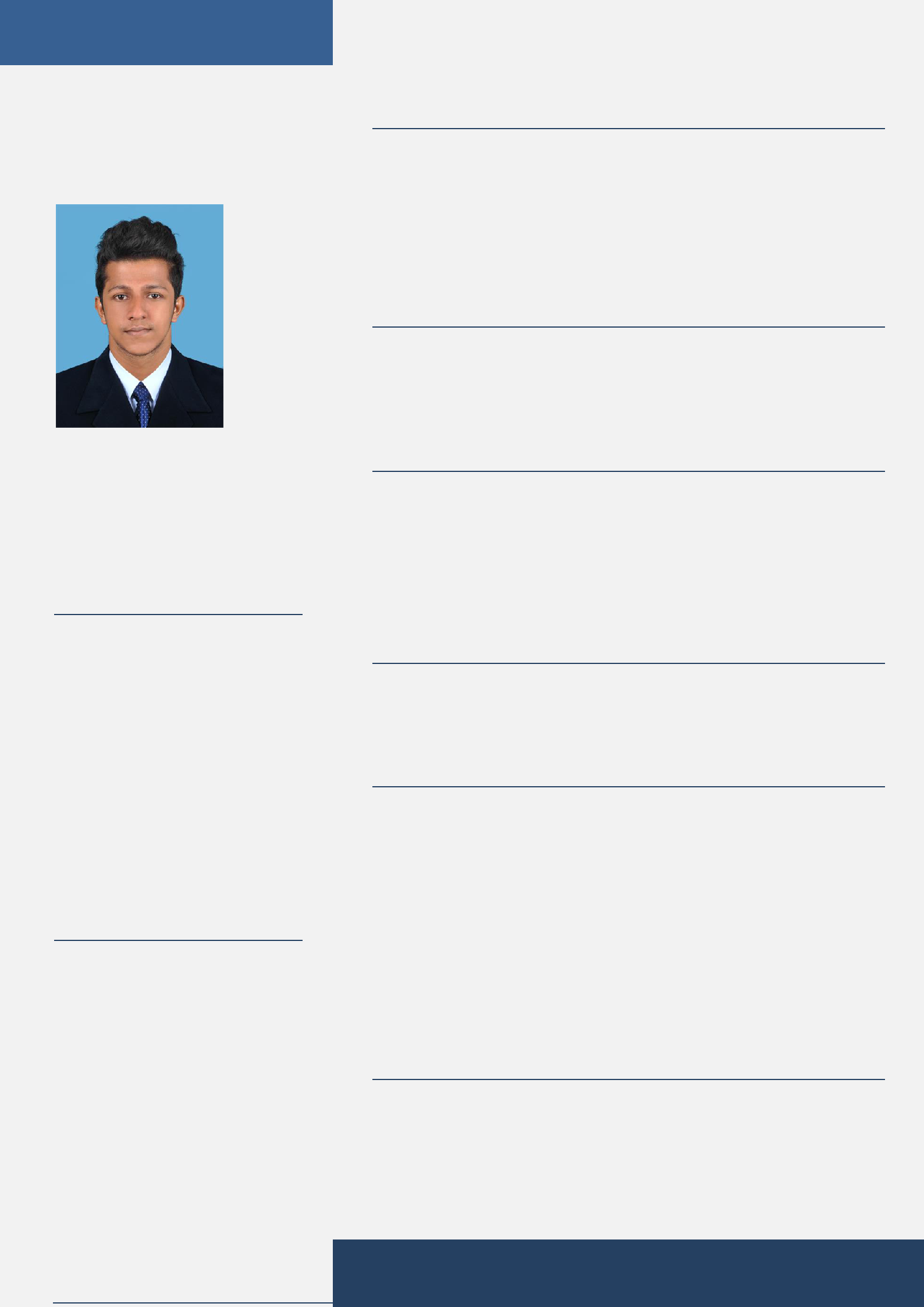 A highly skilled, talented and professional logistics supervisor with diverse experience in warehousing and distributing retail units for major retail food chains is looking for a challenging position as a logistic supervisor in an environment that will enhance my skills and experience in the mentioned field.Skill HighlightsExperienceLogistics Executive- 09/2018 to 12/2019 Kerala, IndiaEducationBachelor of Business Administration (BBA) – 2015 to 2018Diploma in SHIPPING AND LOGISTICS- 2018 to 2019STRENGTHSGood team player and service-oriented.Ability to understand complex service delivery issues.Problem-solving skillsAbility to confidently manage and organize a team.Produced bills of lading and updated shipments status informationBasic computer skillsKnowledge of MS wordCERTIFICATIONSDIPLOMA IN SHIPPING AND LOGISTICSWAREHOUSE TRAINEEMarketing.Sales management.Operations.Document Controlling.Customer Relation.Ware housing.